БОЙОРОК                                                                           РАСПОРЯЖЕНИЕ «27» декабрь  2019й                           №51                          «27»декабря  2019 гОб отмене распоряжения Администрации сельского поселения Базгиевский сельсовет МР Шаранский район РБ №34 от 03.09.2019 г. о снятии с учёта по нуждаемости в улучшении жилищных условий Муллагалиеву Гульшат Даутовну.               Согласно решению суда №2-2772/19 от 26.11.2019 года признать распоряжение Администрации сельского поселения Базгиевский сельсовет муниципального района Шаранский район Республики Башкортостан №34 от 03.09.2019 г. о снятии с учёта по нуждаемости в улучшении жилищных условий Муллагалиеву Гульшат Даутовну  утратившим силу.Глава сельского поселения                                                                                            Базгиевский сельсовет:                                    Т.А.ЗакировПолучила:  Муллагалиева Г.Д.                                                                                 «__» _____20__г.БАШҠОРТОСТАН  РЕСПУБЛИКАҺЫШАРАН  РАЙОНЫ МУНИЦИПАЛЬ РАЙОНЫНЫҢБАЗГЫЯ АУЫЛ СОВЕТЫАУЫЛ БИЛӘМӘҺЕ ХӘКИМИӘТЕ452632,  Базгыя аулы, Үҙәк урам, 50                               тел.(34769) 2-42-35, e-mail:basgss@yandex.ru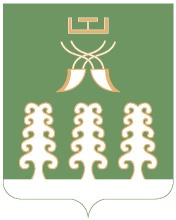 РЕСПУБЛИКА БАШКОРТОСТАНАДМИНИСТРАЦИЯ СЕЛЬСКОГО ПОСЕЛЕНИЯ БАЗГИЕВСКИЙ СЕЛЬСОВЕТ МУНИЦИПАЛЬНОГО РАЙОНА ШАРАНСКИЙ РАЙОН452632, c. Базгиево, ул.Центральная, 50         тел.(34769) 2-42-35, e-mail:basgss@yandex.ru